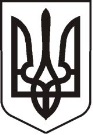                                                              У К Р А Ї Н АЛ У Г А Н С Ь К А    О Б Л А С Т ЬП О П А С Н Я Н С Ь К А    М І С Ь К А    Р А Д АШОСТОГО СКЛИКАННЯРОЗПОРЯДЖЕННЯміського голови12.12.2018 р.                           м. Попасна                                                     № _315                                                           Про використання коштів, передбачених в міському бюджеті для забезпечення житлом пільгових категорій населенняНа виконання рішення виконавчого комітету Попаснянської міської ради від 22.11.2018 № 86 «Про внесення змін до міського бюджету на 2018 рік (зі змінами), протоколу № 7 від 29.10.2018 р. засідання комісії Луганської обласної державної адміністрації з питань визначення напрямів та об’єктів, на які буде спрямовано субвенцію з державного бюджету місцевим бюджетам на проектні, будівельно-ремонтні роботи, придбання житла та приміщень для розвитку сімейних та інших форм виховання, наближених до сімейних, та забезпечення житлом дітей-сиріт, осіб з їх числа, враховуючи постанову Кабінету Міністрів України від 15.11.2017 № 877, керуючись п.п. 12, 13, 16, 20 ч. 4 ст. 42 Закону України «Про місцеве самоврядування в Україні»:Придбати на вторинному ринку житла м. Попасна:- одно кімнатну упорядковану квартиру № 74 у будинку № 157 по                                        вул. Миру (Леніна) у м. Попасна, загальною площею 28,1 кв.м. (двадцять вісім цілих і одна десята) кв.м., житловою площею 17,0 (сімнадцять цілих) кв.м. за 89 500 грн. (вісімдесят дев’ять тисяч п’ятсот гривень)  у громадянки України Коржикової Наталі Олександрівни для забезпечення житлом дитини-сироти Мосійчука Дмитра Васильовича, 09.09.2000 року народження.2. Виконавчому комітету міської ради:2.1. Укласти договір купівлі-продажу на квартиру, що вказана у пункті 1 цього розпорядження з продавцем, який вказаний у пункті 1 цього розпорядження;2.2. У договорі купівлі-продажу передбачити:- перерахування коштів продавцю за придбану квартиру на протязі 10 (десяти) календарних днів після укладення договору.- на виконання вимог п. 132 постанови Кабінету Міністрів України від 15.11.2017 № 877 накласти заборону на продаж квартири протягом десяти років.2.3. Витрати, пов’язані з оформленням договору купівлі-продажу та проведення його державної реєстрації, покласти на продавця.3. Координацію роботи щодо виконання даного розпорядження покласти на фінансово-господарський та юридичний відділи виконавчого комітету міської ради (Омельченко Я.С., Коваленко В.П.).4. Контроль за виконанням цього розпорядження залишаю за собою. Міський голова 		         Ю.І. ОнищенкоКоваленко, 2-03-89